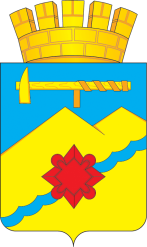 АДМИНИСТРАЦИЯ МУНИЦИПАЛЬНОГО ОБРАЗОВАНИЯГОРОД МЕДНОГОРСК ОРЕНБУРГСКОЙ ОБЛАСТИПОСТАНОВЛЕНИЕ__________________________________________________________________О внесении изменения в постановление администрации города от 24.09.2015 № 1216-па «Об утверждении муниципальной программы «Управление муниципальными финансами муниципального образования город Медногорск на 2016-2021 годы» На основании статьи 179 Бюджетного кодекса Российской Федерации, статей 43, 47 Устава муниципального образования город Медногорск Оренбургской области, в соответствии с постановлением администрации города  от 15.07.2016 № 1065-па «Об утверждении Порядка разработки, реализации и оценки эффективности муниципальных программ города  Медногорска»:1. Внести в постановление администрации города от 24.09.2015             № 1216-па «Об утверждении муниципальной программы «Управление муниципальными финансами муниципального образования город Медногорск на 2016-2021 годы» (в редакции постановлений администрации города от 29.01.2019 № 81-па, от 12.02.2019 № 151-па, от 23.09.2019 № 1067-па, от 14.11.2019 № 1278-па, от 10.12.2019 №, от 12.12.2019 № 1399-па) следующие изменения:1.1. В приложении к постановлению, в Паспорте муниципальной программы «Управление муниципальными финансами муниципального образования город Медногорск на 2016-2021 годы», раздел «Объем бюджетных ассигнований Программы» изложить в новой редакции, согласно приложению № 1 к данному постановлению.1.2. В приложении № 4 к муниципальной программе «Управление муниципальными финансами муниципального образования город Медногорск на 2016-2021 годы», в Паспорте подпрограммы 1 «Создание организационных условий для составления и исполнения местного бюджета», раздел «Объемы бюджетных ассигнований Подпрограммы» изложить в новой редакции, согласно приложению № 2 к данному постановлению.1.3. Приложение № 3 к муниципальной программе «Управление муниципальными финансами муниципального образования город Медногорск на 2016-2021 годы» изложить в новой редакции, согласно приложению № 3 к данному постановлению.2. Считать утратившими силу постановления администрации города:от 14.11.2019 № 1278-па «О внесении изменения в постановление администрации города от 24.09.2015 № 1216-па «Об утверждении муниципальной программы «Управление муниципальными финансами муниципального образования город Медногорск на 2016-2021 годы»;от 10.12.2019 № 1397-па «О внесении изменения в постановление администрации города от 24.09.2015 № 1216-па «Об утверждении муниципальной программы «Управление муниципальными финансами муниципального образования город Медногорск на 2016-2021 годы».3. Контроль за исполнением настоящего постановления оставляю за собой.4. Постановление вступает в силу после его официального опубликования в газете «Медногорский рабочий», и распространяется на правоотношения, возникшие с 19 декабря 2019 года по 31 декабря 2019 года.Глава города                                                                                А.В. НижегородовПриложение № 1к постановлению администрации городаот 31.12.2019 № 1521-паПриложение № 2к постановлению администрации городаот 31.12.2019 № 1521-паПриложение № 3 к постановлению 															администрации города															от 31.12.2019 № 1521-паРесурсное обеспечение реализации Программы																	(тыс.рублей)31.12.2019              № 1521-паОбъем бюджетных ассигнований ПрограммыОбщий объем бюджетных ассигнований на реализацию Программы составляет 42 027,0 тыс. рублей, в том числе по годам:2016 год – 5558,0    тыс. рублей;2017 год – 7 529,0   тыс. рублей;2018 год -  8 448,0   тыс. рублей;2019 год -  7 620,0   тыс. рублей;2020 год -  6 436,0    тыс. рублей;2021 год-   6 436,0   тыс. рублей.Объемы бюджетных ассигнований ПодпрограммыРасходы на реализацию Подпрограммы  составляют   33 454,0 тыс.рублей, в том числе по годам:2016 год- 5091,0 тыс.рублей;2017 год- 5430,0 тыс.рублей;2018 год- 5330,0 тыс.рублей;2019 год- 5795,0 тыс.рублей;2020 год- 5904,0 тыс.рублей;2021 год- 5904,0 тыс.рублей.№п/пСтатусНаименование Программы, подпрограммы, основного мероприятияГлавный распорядитель бюджетных средств (ГРБС)(ответственный исполнитель, соисполнитель,участник) источники финансированияКод бюджетной классификацииКод бюджетной классификацииКод бюджетной классификацииОбъем бюджетных ассигнованийОбъем бюджетных ассигнованийОбъем бюджетных ассигнованийОбъем бюджетных ассигнованийОбъем бюджетных ассигнованийОбъем бюджетных ассигнований№п/пСтатусНаименование Программы, подпрограммы, основного мероприятияГлавный распорядитель бюджетных средств (ГРБС)(ответственный исполнитель, соисполнитель,участник) источники финансированияГРБСРзПрЦСРОбъем бюджетных ассигнованийОбъем бюджетных ассигнованийОбъем бюджетных ассигнованийОбъем бюджетных ассигнованийОбъем бюджетных ассигнованийОбъем бюджетных ассигнований№п/пСтатусНаименование Программы, подпрограммы, основного мероприятияГлавный распорядитель бюджетных средств (ГРБС)(ответственный исполнитель, соисполнитель,участник) источники финансированияГРБСРзПрЦСР2016 год2017 год2018 год2019 год2020 год2021 год123456789101112131Муниципальная программа«Управление муниципальными финансами муниципального образования город Медногорск на 2016-2021 годы»Всего, в том числе:хх09000000005558,07 529,08 448,07620,06436,06436,01Муниципальная программа«Управление муниципальными финансами муниципального образования город Медногорск на 2016-2021 годы»местный бюджетххх5558,05903,05 804,06293,06436,06436,01Муниципальная программа«Управление муниципальными финансами муниципального образования город Медногорск на 2016-2021 годы»областной бюджетххх-1626,02 644,01327,0--2Подпрограмма 1"Создание организационных условий для составления и исполнения местного бюджета"Финансовый отдел администрации г. Медногорска;местный бюджет112010609100000005091,05430,05330,05795,05904,05904,03Основное мероприятие 1.1Организация исполнения и исполнение местного бюджетаФинансовый отдел администрации г. Медногорска;местный бюджет112010609103000005091,0-----3Основное мероприятие 1.1Организация исполнения и исполнение местного бюджетаФинансовый отдел администрации г. Медногорска;местный бюджет11201060910100000-5430,05330,05795,05904,05904,04Мероприятие 1.1.1Центральный аппаратФинансовый отдел администрации г. Медногорскаместный бюджет112010609103100205065,0-----4Мероприятие 1.1.1Центральный аппаратФинансовый отдел администрации г. Медногорскаместный бюджет11201060910110020-5375,05285,25 750,05839,05839,05Мероприятие 1.1.2Уплата членских взносов в некоммерческое партнерство «Союз финансистов Оренбуржья»Финансовый отдел администрации г. Медногорскаместный бюджет1120106091031052026,0-----5Мероприятие 1.1.2Уплата членских взносов в некоммерческое партнерство «Союз финансистов Оренбуржья»Финансовый отдел администрации г. Медногорскаместный бюджет11201060910110520-25,024,825,025,025,06Мероприятие 1.1.3Уплата членских взносов в Сообщество финансистов РоссииФинансовый отдел администрации г. Медногорскаместный бюджет11201060910110530-30,020,020,040,040,07Подпрограмма 2«Повышение эффективности бюджетных расходов муниципального образования город Медногорск»Всего, в том числе:хх0920000000-1 626,02 644,01 327,0--7Подпрограмма 2«Повышение эффективности бюджетных расходов муниципального образования город Медногорск»Администрация г. Медногорска, областной бюджет010хх-626,01012,6---7Подпрограмма 2«Повышение эффективности бюджетных расходов муниципального образования город Медногорск»Финансовый отдел администрации г. Медногорска, областной бюджет112хх-1000,0915,21108,7--7Подпрограмма 2«Повышение эффективности бюджетных расходов муниципального образования город Медногорск»Отдел образования администрации г. Медногорска, областной бюджет111хх--525,2157,8--7Подпрограмма 2«Повышение эффективности бюджетных расходов муниципального образования город Медногорск»Отдел культуры администрации г. Медногорска, областной бюджет113хх--51,060,5--7Подпрограмма 2«Повышение эффективности бюджетных расходов муниципального образования город Медногорск»Комитет по управлению имуществом,областной бюджет117хх--140,0---8Основное мероприятие 2.6.«Повышение уровня социально экономического развития и качества управления финансами»Всего, в том числе:хх0920600000-626,0644,0627,0--8Основное мероприятие 2.6.«Повышение уровня социально экономического развития и качества управления финансами»Администрация г. Медногорска, областной бюджет01001040920600000-626,050,8---8Основное мероприятие 2.6.«Повышение уровня социально экономического развития и качества управления финансами»Финансовый отдел администрации г. Медногорскаобластной бюджет11201060920600000--593,2627,0--6Мероприятие 2.6.1Проведение комплекса мероприятий по автоматизации процессов управления муниципальными финансамиАдминистрация г. Медногорска, областной бюджет01001040920600010-626,050,8---6Мероприятие 2.6.1Проведение комплекса мероприятий по автоматизации процессов управления муниципальными финансамиФинансовый отдел администрации г. Медногорскаобластной бюджет11201060920600010--550,0299,0--10Мероприятие 2.6.2Повышение квалификации муниципальных служащихФинансовый отдел администрации г. Медногорскаобластной бюджет11201060920600020--43,2---11Мероприятие 2.6.3Осуществление мероприятий программы повышения эффективности бюджетных расходовФинансовый отдел администрации г. Медногорскаобластной бюджет11201060920600030---328,0--12Основное мероприятие 2.7.«Проведение мероприятий по развитию и повышению уровня управления муниципальными финансами»Областной бюджетХХ0920700000-1 000,02 000,0700,0--13Мероприятие 2.7.1Проведение мероприятий по автоматизации процессов управления муниципальными финансамиВсего, в том числе:хх0920700010-679,01678,0346,0--13Мероприятие 2.7.1Проведение мероприятий по автоматизации процессов управления муниципальными финансамиФинансовый отдел администрации г. Медногорскаобластной бюджет11201060920700010-679,0-127,7--13Мероприятие 2.7.1Проведение мероприятий по автоматизации процессов управления муниципальными финансамиАдминистрация г. Медногорска, областной бюджет01001040920700010--961,8---13Мероприятие 2.7.1Проведение мероприятий по автоматизации процессов управления муниципальными финансамиОтдел образования администрации г. Медногорска, областной бюджет11107090920700010--525,2157,8--13Мероприятие 2.7.1Проведение мероприятий по автоматизации процессов управления муниципальными финансамиОтдел культуры администрации г. Медногорска, областной бюджет11308040920700010--51,060,5--13Мероприятие 2.7.1Проведение мероприятий по автоматизации процессов управления муниципальными финансамиКомитет по управлению имуществом,областной бюджет11701130920700010--140,0---14Мероприятие2.7.2Стимулирование повышения эффективности расходовФинансовый отдел администрации г. Медногорска,областной бюджет11201060920700020-321,0322,0354,0--15Подпрограмма 3«Организация и осуществление внутреннего муниципального финансового контроля в финансово-бюджетной сфере»Отдел внутреннего муниципального финансового контроля,местный бюджетхх0930000000467,0473,0474,0498,0532,0532,016Основное мероприятие 3.1«Организация и осуществление внутреннего  муниципального финансового контроля в финансово-бюджетной сфере»Отдел внутреннего муниципального финансового контроля,местный бюджет12001060930200000467,0-----16Основное мероприятие 3.1«Организация и осуществление внутреннего  муниципального финансового контроля в финансово-бюджетной сфере»Отдел внутреннего муниципального финансового контроля,местный бюджет12001060930100000-473,0474,0498,0532,0532,017Мероприятие3.1.1Центральный аппаратОтдел внутреннего муниципального финансового контроля,местный бюджет12001060930210020467,0-----17Мероприятие3.1.1Центральный аппаратОтдел внутреннего муниципального финансового контроля,местный бюджет12001060930110020-473,0474,0498,0532,0532,0